Revised 03.01.20 | 1 of 1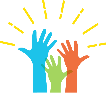 Disabilities_Delegate Agency Disabilities Enrollment Status ReportDelegate Agency Disabilities Enrollment Status Report – due the 10th of each monthDelegate Agency Disabilities Enrollment Status Report – due the 10th of each monthDelegate Agency Disabilities Enrollment Status Report – due the 10th of each monthDelegate Agency Disabilities Enrollment Status Report – due the 10th of each monthDelegate Agency Disabilities Enrollment Status Report – due the 10th of each monthDelegate Agency Disabilities Enrollment Status Report – due the 10th of each monthDelegate Agency Disabilities Enrollment Status Report – due the 10th of each monthDelegate Agency Disabilities Enrollment Status Report – due the 10th of each monthDelegate Agency Disabilities Enrollment Status Report – due the 10th of each monthDelegate Agency Disabilities Enrollment Status Report – due the 10th of each monthDelegate Agency Disabilities Enrollment Status Report – due the 10th of each monthDelegate Agency Disabilities Enrollment Status Report – due the 10th of each monthDelegate Agency Disabilities Enrollment Status Report – due the 10th of each monthDelegate Agency Disabilities Enrollment Status Report – due the 10th of each monthDelegate Agency Disabilities Enrollment Status Report – due the 10th of each monthDelegate Agency Disabilities Enrollment Status Report – due the 10th of each monthDelegate Agency Disabilities Enrollment Status Report – due the 10th of each monthDelegate Agency Disabilities Enrollment Status Report – due the 10th of each monthDelegate Agency Disabilities Enrollment Status Report – due the 10th of each monthDelegate Agency:Delegate Agency:Disabilities Services Coordinator:Disabilities Services Coordinator:Disabilities Services Coordinator:Disabilities Services Coordinator:Program Year:Program Year:FallFunded Enrollment (FE)(COPA Report 970)Funded Enrollment (FE)(COPA Report 970)Funded Enrollment (FE)(COPA Report 970)Funded Enrollment (FE)(COPA Report 970)# IFSPs(PIR C.26)# IFSPs(PIR C.26)# IFSPs(PIR C.26)# IFSPs(PIR C.26)# IEPs(PIR C.25)% Disabilities Enrollment% Disabilities Enrollment% Disabilities Enrollment% Disabilities EnrollmentOpen Referrals (New or In Progress):Open Referrals (New or In Progress):Open Referrals (New or In Progress):Open Referrals (New or In Progress):Open Referrals (New or In Progress):FallFunded Enrollment (FE)(COPA Report 970)Funded Enrollment (FE)(COPA Report 970)Funded Enrollment (FE)(COPA Report 970)Funded Enrollment (FE)(COPA Report 970)# IFSPs(PIR C.26)# IFSPs(PIR C.26)# IFSPs(PIR C.26)# IFSPs(PIR C.26)# IEPs(PIR C.25)#IFSPs ÷ FE#IFSPs ÷ FE#IFSPs ÷ FE#IEPs ÷ FETo Early InterventionTo Early InterventionTo Early InterventionTo Early InterventionTo CPSDateEHSEHSEHS-CCPHSEHSEHSEHS-CCPEHS-CCPHSEHSEHS-CCPEHS-CCPHSEHSEHSEHS-CCPEHS-CCPHSSeptember177177130222216OctoberNovemberFall Summary (successes, challenges, Improvement Plan status updates):      Fall Summary (successes, challenges, Improvement Plan status updates):      Fall Summary (successes, challenges, Improvement Plan status updates):      Fall Summary (successes, challenges, Improvement Plan status updates):      Fall Summary (successes, challenges, Improvement Plan status updates):      Fall Summary (successes, challenges, Improvement Plan status updates):      Fall Summary (successes, challenges, Improvement Plan status updates):      Fall Summary (successes, challenges, Improvement Plan status updates):      Fall Summary (successes, challenges, Improvement Plan status updates):      Fall Summary (successes, challenges, Improvement Plan status updates):      Fall Summary (successes, challenges, Improvement Plan status updates):      Fall Summary (successes, challenges, Improvement Plan status updates):      Fall Summary (successes, challenges, Improvement Plan status updates):      Fall Summary (successes, challenges, Improvement Plan status updates):      Fall Summary (successes, challenges, Improvement Plan status updates):      Fall Summary (successes, challenges, Improvement Plan status updates):      Fall Summary (successes, challenges, Improvement Plan status updates):      Fall Summary (successes, challenges, Improvement Plan status updates):      Fall Summary (successes, challenges, Improvement Plan status updates):      WinterFunded Enrollment (FE)(COPA Report 970)Funded Enrollment (FE)(COPA Report 970)Funded Enrollment (FE)(COPA Report 970)Funded Enrollment (FE)(COPA Report 970)# IFSPs(PIR C.26)# IFSPs(PIR C.26)# IFSPs(PIR C.26)# IFSPs(PIR C.26)# IEPs(PIR C.25)% Disabilities Enrollment% Disabilities Enrollment% Disabilities Enrollment% Disabilities EnrollmentOpen Referrals (New or In Progress):Open Referrals (New or In Progress):Open Referrals (New or In Progress):Open Referrals (New or In Progress):Open Referrals (New or In Progress):WinterFunded Enrollment (FE)(COPA Report 970)Funded Enrollment (FE)(COPA Report 970)Funded Enrollment (FE)(COPA Report 970)Funded Enrollment (FE)(COPA Report 970)# IFSPs(PIR C.26)# IFSPs(PIR C.26)# IFSPs(PIR C.26)# IFSPs(PIR C.26)# IEPs(PIR C.25)#IFSPs ÷ FE#IFSPs ÷ FE#IFSPs ÷ FE#IEPs ÷ FETo Early InterventionTo Early InterventionTo Early InterventionTo Early InterventionTo CPSDateEHSEHSEHS-CCPHSEHSEHSEHSEHS-CCPHSEHSEHSEHS-CCPHSEHSEHSEHS-CCPEHS-CCPHSDecemberJanuaryFebruaryWinter Summary (successes, challenges, Improvement Plan status updates):      Winter Summary (successes, challenges, Improvement Plan status updates):      Winter Summary (successes, challenges, Improvement Plan status updates):      Winter Summary (successes, challenges, Improvement Plan status updates):      Winter Summary (successes, challenges, Improvement Plan status updates):      Winter Summary (successes, challenges, Improvement Plan status updates):      Winter Summary (successes, challenges, Improvement Plan status updates):      Winter Summary (successes, challenges, Improvement Plan status updates):      Winter Summary (successes, challenges, Improvement Plan status updates):      Winter Summary (successes, challenges, Improvement Plan status updates):      Winter Summary (successes, challenges, Improvement Plan status updates):      Winter Summary (successes, challenges, Improvement Plan status updates):      Winter Summary (successes, challenges, Improvement Plan status updates):      Winter Summary (successes, challenges, Improvement Plan status updates):      Winter Summary (successes, challenges, Improvement Plan status updates):      Winter Summary (successes, challenges, Improvement Plan status updates):      Winter Summary (successes, challenges, Improvement Plan status updates):      Winter Summary (successes, challenges, Improvement Plan status updates):      Winter Summary (successes, challenges, Improvement Plan status updates):      SpringFunded Enrollment (FE)(COPA Report 970)Funded Enrollment (FE)(COPA Report 970)Funded Enrollment (FE)(COPA Report 970)Funded Enrollment (FE)(COPA Report 970)# IFSPs(PIR C.26)# IFSPs(PIR C.26)# IFSPs(PIR C.26)# IFSPs(PIR C.26)# IEPs(PIR C.25)% Disabilities Enrollment% Disabilities Enrollment% Disabilities Enrollment% Disabilities EnrollmentOpen Referrals (New or In Progress):Open Referrals (New or In Progress):Open Referrals (New or In Progress):Open Referrals (New or In Progress):Open Referrals (New or In Progress):SpringFunded Enrollment (FE)(COPA Report 970)Funded Enrollment (FE)(COPA Report 970)Funded Enrollment (FE)(COPA Report 970)Funded Enrollment (FE)(COPA Report 970)# IFSPs(PIR C.26)# IFSPs(PIR C.26)# IFSPs(PIR C.26)# IFSPs(PIR C.26)# IEPs(PIR C.25)#IFSPs ÷ FE#IFSPs ÷ FE#IFSPs ÷ FE#IEPs ÷ FETo Early InterventionTo Early InterventionTo Early InterventionTo Early InterventionTo CPSDateEHSEHSEHS-CCPHSEHSEHSEHSEHS-CCPHSEHSEHSEHS-CCPHSEHSEHSEHS-CCPEHS-CCPHSMarchAprilMaySpring Summary (successes, challenges, Improvement Plan status updates):           Spring Summary (successes, challenges, Improvement Plan status updates):           Spring Summary (successes, challenges, Improvement Plan status updates):           Spring Summary (successes, challenges, Improvement Plan status updates):           Spring Summary (successes, challenges, Improvement Plan status updates):           Spring Summary (successes, challenges, Improvement Plan status updates):           Spring Summary (successes, challenges, Improvement Plan status updates):           Spring Summary (successes, challenges, Improvement Plan status updates):           Spring Summary (successes, challenges, Improvement Plan status updates):           Spring Summary (successes, challenges, Improvement Plan status updates):           Spring Summary (successes, challenges, Improvement Plan status updates):           Spring Summary (successes, challenges, Improvement Plan status updates):           Spring Summary (successes, challenges, Improvement Plan status updates):           Spring Summary (successes, challenges, Improvement Plan status updates):           Spring Summary (successes, challenges, Improvement Plan status updates):           Spring Summary (successes, challenges, Improvement Plan status updates):           Spring Summary (successes, challenges, Improvement Plan status updates):           Spring Summary (successes, challenges, Improvement Plan status updates):           Spring Summary (successes, challenges, Improvement Plan status updates):           SummerFunded Enrollment (FE)(COPA Report 970)Funded Enrollment (FE)(COPA Report 970)Funded Enrollment (FE)(COPA Report 970)Funded Enrollment (FE)(COPA Report 970)# IFSPs(PIR C.26)# IFSPs(PIR C.26)# IFSPs(PIR C.26)# IFSPs(PIR C.26)# IEPs(PIR C.25)% Disabilities Enrollment% Disabilities Enrollment% Disabilities Enrollment% Disabilities EnrollmentOpen Referrals (New or In Progress):Open Referrals (New or In Progress):Open Referrals (New or In Progress):Open Referrals (New or In Progress):Open Referrals (New or In Progress):SummerFunded Enrollment (FE)(COPA Report 970)Funded Enrollment (FE)(COPA Report 970)Funded Enrollment (FE)(COPA Report 970)Funded Enrollment (FE)(COPA Report 970)# IFSPs(PIR C.26)# IFSPs(PIR C.26)# IFSPs(PIR C.26)# IFSPs(PIR C.26)# IEPs(PIR C.25)#IFSPs ÷ FE#IFSPs ÷ FE#IFSPs ÷ FE#IEPs ÷ FETo Early InterventionTo Early InterventionTo Early InterventionTo Early InterventionTo CPSDateEHSEHSEHS-CCPHSEHSEHSEHSEHS-CCPHSEHSEHSEHS-CCPHSEHSEHSEHS-CCPEHS-CCPHSJuneJulyAugustSummer Summary (successes, challenges, Improvement Plan status updates):           Summer Summary (successes, challenges, Improvement Plan status updates):           Summer Summary (successes, challenges, Improvement Plan status updates):           Summer Summary (successes, challenges, Improvement Plan status updates):           Summer Summary (successes, challenges, Improvement Plan status updates):           Summer Summary (successes, challenges, Improvement Plan status updates):           Summer Summary (successes, challenges, Improvement Plan status updates):           Summer Summary (successes, challenges, Improvement Plan status updates):           Summer Summary (successes, challenges, Improvement Plan status updates):           Summer Summary (successes, challenges, Improvement Plan status updates):           Summer Summary (successes, challenges, Improvement Plan status updates):           Summer Summary (successes, challenges, Improvement Plan status updates):           Summer Summary (successes, challenges, Improvement Plan status updates):           Summer Summary (successes, challenges, Improvement Plan status updates):           Summer Summary (successes, challenges, Improvement Plan status updates):           Summer Summary (successes, challenges, Improvement Plan status updates):           Summer Summary (successes, challenges, Improvement Plan status updates):           Summer Summary (successes, challenges, Improvement Plan status updates):           Summer Summary (successes, challenges, Improvement Plan status updates):           